                                                                            ПРОЄКТ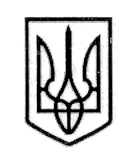 У К Р А Ї Н А СТОРОЖИНЕЦЬКА МІСЬКА РАДА ЧЕРНІВЕЦЬКОГО РАЙОНУ ЧЕРНІВЕЦЬКОЇ ОБЛАСТІВИКОНАВЧИЙ КОМІТЕТР І Ш Е Н Н Я  «___» _________2023 року                                          №      ___                                                                                                     Про встановлення піклуваннянад дитиною, позбавленоюбатьківського піклування, ДИКОЮ І.А., уродженкою с. ЯсениРозглянувши заяву гр. ДИКА В.К., жителя м. Сторожинець, 2 провул. Київський, буд. 3 про призначення його піклувальником над дитиною, позбавленою батьківського піклування, керуючись  частиною 1 статті 34 Закону України «Про місцеве самоврядування в Україні», статтями 11, 12 Закону України «Про забезпечення організаційно-правових умов соціального захисту дітей-сиріт та дітей, позбавлених батьківського піклування», Порядком провадження органами опіки та піклування діяльності, пов’язаної із захистом прав дитини, враховуючи рекомендації комісії з питань захисту прав дитини Сторожинецької міської ради від 20.09.2023 року № 17-45/2023 «Про доцільність встановлення піклування  та відповідність його інтересам дитини, позбавленої батьківського піклування, Дикої І.А.», діючи в інтересах дитини,виконавчий комітет міської ради вирішив:Встановити піклування над дитиною, позбавленою батьківського піклування, ДИКОЮ Іриною Анатоліївною, 09.04.2009 р.н., уродженкою                с. Ясени Чернівецького району Чернівецької області, та призначити її піклувальником гр. ДИКА Віталія Костянтиновича, 23.07.1988 р.н.Доручити відділу соціального захисту населення Сторожинецької міської ради забезпечити соціальний супровід сім'ї ДИКА В.К. за місцем проживання.Доручити Службі у справах дітей Сторожинецької міської ради здійснювати контроль за станом утримання, виховання дитини в сім'ї піклувальника.4.Контроль за виконанням даного рішення залишаю за собою.Сторожинецький міський голова                		Ігор МАТЕЙЧУКВиконавець:Начальник Служби у справах дітей					                       Маріян НИКИФОРЮКПогоджено:Секретар Сторожинецької міської ради	              	     Дмитро БОЙЧУКПерший заступник міського голови			    Ігор БЕЛЕНЧУКНачальник юридичного відділу      			              Олексій КОЗЛОВНачальник відділу організаційної та кадрової роботи  		                         Ольга ПАЛАДІЙНачальник відділу документообігу таконтролю   							               Микола БАЛАНЮК                    